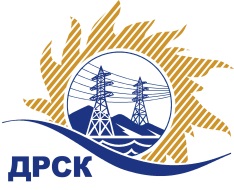 Акционерное Общество«Дальневосточная распределительная сетевая  компания»Протокол процедуры вскрытия поступивших конвертов с заявками участников на переторжкуСПОСОБ И ПРЕДМЕТ ЗАКУПКИ: открытый запрос предложений на право заключения Договора на поставку ««Сертификационный и надзорные аудиты интегрированной системы менеджмента качества, экологического менеджмента, профессионального здоровья и безопасности АО "ДРСК" на соответствие требованиям международных стандартов ISO 9001, ISO 14001 и ОНSАS 18001 (ISO 45001)»», закупка 182  р. 9 ГКПЗ 2018 ПРИСУТСТВОВАЛИ: Два члена постоянно действующей Закупочной комиссии АО «ДРСК» 1 уровня   Информация о результатах вскрытия конвертов:В адрес Организатора закупки поступила 1 (одна)  заявка на участие в  процедуре переторжки, конверты с которыми были размещены в электронном виде на сайте Единой электронной торговой площадки (АО «ЕЭТП»), по адресу в сети «Интернет»: https://rushydro.roseltorg.ruВскрытие конвертов было осуществлено в электронном сейфе Организатора закупки на сайте Единой электронной торговой площадки (АО «ЕЭТП»), по адресу в сети «Интернет»: https://rushydro.roseltorg.ru автоматически.Дата и время начала процедуры вскрытия конвертов с заявками на участие в переторжке: в 15:00 часов (благовещенского времени) 29.01.2018 г.Место проведения процедуры вскрытия конвертов с заявками на участие в процедуре переторжки: на сайте Единой электронной торговой площадки (АО «ЕЭТП»), по адресу в сети «Интернет»: https://rushydro.roseltorg.ruВ конвертах обнаружены заявки следующих участников закупки: Секретарь Закупочной комиссии 1 уровня  	                                                    	М.Г. Елисеева Исп.Ирдуганова И.Н.397-147irduganova-in@drsk.ru№ 193/ПрУ-П«29» января 2018 г.№ п/пНаименование участникаОсновная заявка без НДСОсновная заявка с НДСУлучшенная заявка без НДСУлучшенная заявка с НДССтавка НДС1Ассоциация по сертификации "Русский Регистр" 
ИНН/КПП 7825457880/784101001 
ОГРН 10378430259903 315 000.003 911 700.00---2Акционерное Общество “Бюро Веритас Сертификейшн Русь” 
ИНН/КПП 7709670368/773401001 
ОГРН 10677464713203 515 090.004 147 806.202 937 030.003 465 695.4018%